Во исполнение Указа Главы Республики Саха(Якутия) от 25.09.2022г. № 2603 «О мерах поддержки семей военнослужащих и военнослужащих, а также граждан Российской Федерации – участников специальной военной операции, уволенных с военной службы» п о с т а н о в л я ю:Установить бесплатный проезд по муниципальным маршрутам военнослужащим – участникам специальной военной операции, ветеранам боевых действий специальной военной операции, а также членам семей военнослужащих на внутригородском, пригородном, а также внутрирайонном сообщении на транспорте общего пользования на территории муниципального образования «Ленский район». Бесплатный проезд на общественном транспорте предоставляется при предъявлении удостоверения военнослужащего – участника специальной военной операции, ветерана боевых действий специальной военной операции, члена семьи участника специальной военной операции. Управлению социального развития (Федорова Е.К.) утвердить Порядок выдачи удостоверения члена семьи участника специальной военной операции. Данное постановление вступает в силу с момента подписания.Главному       специалисту       управления       делами     (Иванская Е.С.)  опубликовать данное постановление в средствах массовой информации.Контроль   исполнения   постановления оставляю за собой.И.о. главы                                                                                             А.В. ЧерепановМуниципальное образование«ЛЕНСКИЙ РАЙОН»Республики Саха (Якутия)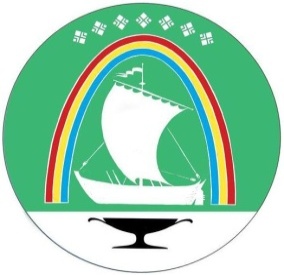 Саха Өрөспүүбүлүкэтин«ЛЕНСКЭЙ ОРОЙУОН» муниципальнайтэриллиитэПОСТАНОВЛЕНИЕ                  УУРААХг. Ленск                      Ленскэй кот «02» _октября__ 2023 года                                    № __01-03-566/3__от «02» _октября__ 2023 года                                    № __01-03-566/3__Об установлении бесплатного проезда военнослужащим – участникам специальной военной операции, ветеранам боевых действий специальной военной операции, а также членам семей военнослужащих в общественном транспорте на территории муниципального образования «Ленский район»Об установлении бесплатного проезда военнослужащим – участникам специальной военной операции, ветеранам боевых действий специальной военной операции, а также членам семей военнослужащих в общественном транспорте на территории муниципального образования «Ленский район»Об установлении бесплатного проезда военнослужащим – участникам специальной военной операции, ветеранам боевых действий специальной военной операции, а также членам семей военнослужащих в общественном транспорте на территории муниципального образования «Ленский район»